Marine Scenario Two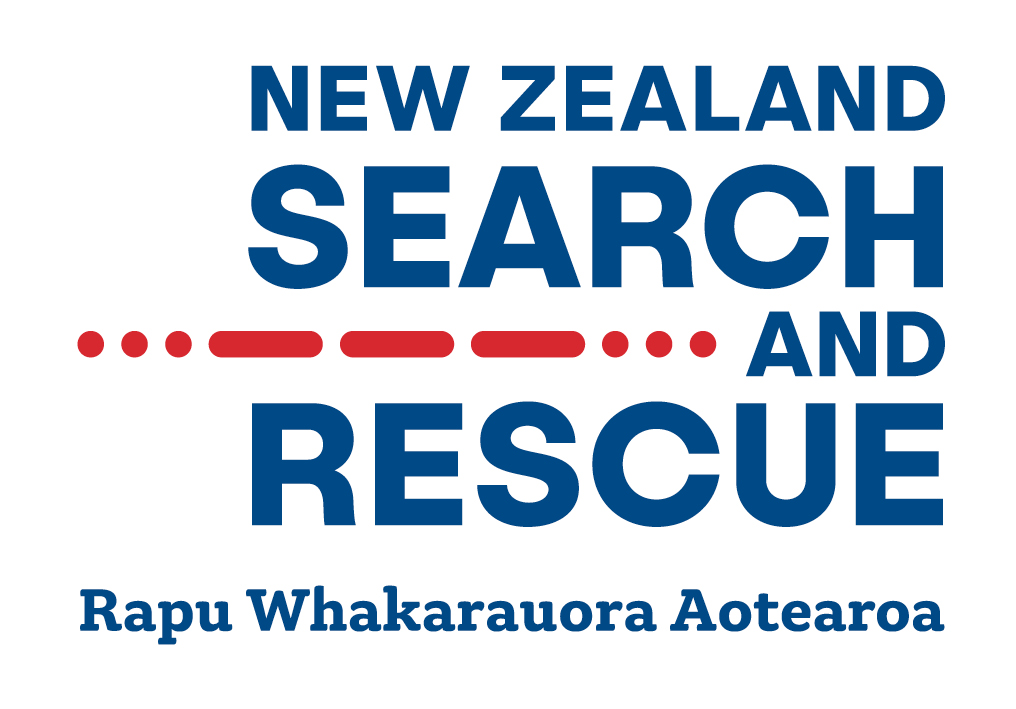 Situation:PLB activation at or on rocky shoreline.RCCNZ advise NOK enquiries reveal husband and associate surfcasting off rocks.Map indicates they have likely climbed down to fishing area.Coast reasonably rugged 2kms either side of the activation.Local Rescue Helicopter on maintenance stand-down, covering airframe unavailable for at least 4 hoursAction to date:Initial NOK enquires completed by RCCNZDue to lack of usual assets RCCNZ have handed control back to Police, remaining active in a support role.Ground:High cliffs a feature of Coastline.Numerous opportunities for fisherman to climb down to rock benches.Weather:Currently fine Gusty wind, heavy showers for area in 4 to 5 hoursSea State:Modelling suggests calm to moderate swellsPotential heavy swells ahead of an approaching weather system are predicted for the following dayIncident Management Team:ActivatedInitial response – enough members to cover Ops, Planning & Intel and LogisticsA further four members will be arriving at the EOC within the hourInjects (Maritime)Air Asset providers have contacted RCCNZ – with luck, likely to be available in 4 hours, subject to any weather constraintsNOK have rung ack to RCCNZ querying when it is likely someone from Police will contact them.Local Conditions:There have been showers overnight, although fine nowTracks down to fishing spots likely to be slippery.Occasional large swell coming in.Family:NOK – wife – Husband – 62 years – experienced fisherman – hasn’t been to the area herself, knows there is no cell phone coverage where he is fishing although there is at the top of the cliffs.Knows that he has several spots along the coast that he goes to.Usually goes fishing with his son but not this time.Son will know who he is fishing with.Son – confirms his father is likely to be at a fishing location near the beacon activation site – there are a couple of sites close to one another, both have steep access , one is worse than the other.Father always fishes this spot with PFD, likely had one for his colleagueBrother of PLB owner: - Has heard from his sister in law, wants to know what’s going on.Sister of PLB owner: - Lives in Australia, has heard from her sister in law wants to know what’s going on.Coastguard:Advise “On Call Crew “paged.Estimate departure time 30 minutes away. Sea state at this time appears ok.Location of PLB 35 minutes away, approx.They advise Surf Life Saving maybe able to access each closer to PLB activation and launch IRBCoastguard skipper advises that they are on the water enroute, on arrival he will co -ordinate on water rescue activities.Coastguard Skipper queries whether any consideration has been given to on-shore OP from the top of cliff.Surf Life Saving:{In Season} Existing resources redeployed – just waiting for back up crew to arrive to cover off absence of Duty Crew.{Out of Season} Phone calls being made to put together a crew.Request Police facilitate access to the beach with the local land ownerRescue ChopperLocal Rescue operator confirms airframe undergoing regular maintance check.Is aware that the covering airframe is deployed on an Ambulance job, likely to be available in fours or so hours, subject to flying conditions between their current location and site of PLB activationintellect of a 10-year-old. He has been cared for by Whanau since he left school.Search Teams LandSAR:Members eTXT’d, requesting availability - responding to PLB activation, exact circumstances unknown at this time.Advise they have a total of 6 members ready for immediate deployment – request taskingAdvise 6 members (2 teams of three) enroute to ICP T1 and T2 report descent reasonably steepT1 reports nothing at location, can see T2 on site.T2 report clear evidence of fisherman being there, two separate lots of gear strewn about. Looks like they may have been swept of bench, little bit of a swell with the occasional large wave coming in.T1 reports what looks like clothing amongst scrub, off the side and half way down the track that T2 came down.One member of T2 returning up the track with T1 acting as spotter.T2 member reports person off side of track.T2 member reports person is the one with PLB, semi coherent, both knocked over by wave. He activated his beacon and was trying to reach top of cliff to get into cell phone coverage when he slipped and fell, knocked himself out. Believes friend is in the water. Remaining members of T1 & T2 searching around the sides of their respective benches T1 & T2 confident missing person is not in the water between them.T2 member with injured party reports missing person wearing warm clothing and PFD.T2 member with injured party reports he is not in good state and requests assistance to recover him – suggests stretcher carry to top of cliffPolice SAR SquadMembers eTXT’d requesting availability - responding to PLB activation, exact circumstances unknown at this time.Three members available for immediate deploymentSAR squad members report being stuck at road crash with LandSAR / Surf Life Saving stacked behind them, likely to be free to continue in 10 minutesSAR Squad report responders all on site.SAR Squad report, two teams deployed (1x Police SAR Squad and 3x LandSAR members)ICP SAR Constable requests assistance to deal with media and other people who have arrived.Local Police:Area covered by Sole Charge Constable – His / Her weekend off and is out of District.A Road Policing Constable has been deployed to area, expected ETA 40 minutesRoad Policing Constable reports coming across an accident – requires his presence, he will endeavour to have road cleared by time other responders reach the area.Road Policing Constable reports responders held up at Crash site – will be free to go in 10 minutesDCC reports NCCC is aware of Incident, requests progress updateDCC requests progress report sufficient for Media ReleaseDCC requests if any contact has been made with local Iwi.Surf Lifesaving:Advise they are on the water and heading to location of incident.Will be onsite in 5 minutes and can see what they presume is the Coastguard asset in the distance.Report they are approaching the rock bench – can see LandSAR Teams on site.Report they can see someone in the water further up coast from LandSAR Teams. On the rocks under a cliffPutting a swimmer in the water to get ashore and assess situation.Swimmer has reported back – person on rocks, a bit battered, cold.Advice on Rescue plan requested.DCCRequest Update for Media releaseRequest Update for District CommanderMedia:Advise they are heading to site of rescue efforts.Request stand-up with person in charge on site (member to consider Key Messages)